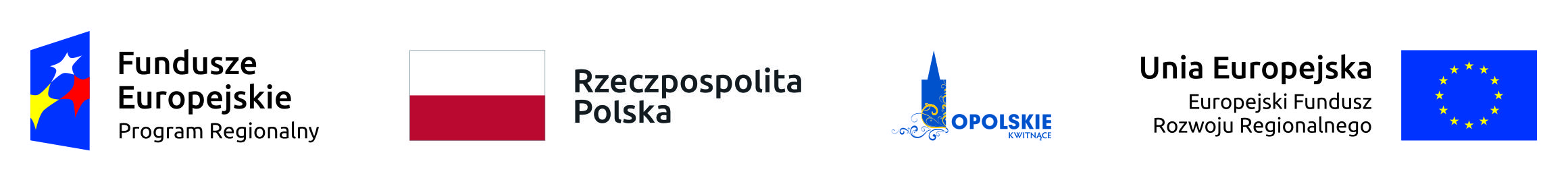 INFORMACJA O ZAKOŃCZENIU NABORU WNIOSKÓWW dniach od 7 do 14 marca 2018 r. przeprowadziliśmy II nabór wniosków o dofinansowanie projektów w ramach poddziałania 3.2.2 Efektywność energetyczna w budynkach publicznych Aglomeracji Opolskiej Regionalnego Programu Operacyjnego Województwa Opolskiego na lata 2014‑2020. W ramach naboru, w trybie konkursowym wpłynęło 15 wniosków o dofinansowanie projektu. Wnioski, które wpłynęły w ramach naboru, zostały przekazane do kolejnego etapu konkursu, tj. oceny formalnej.Lista projektów złożonych w ramach konkursu do poddziałania 3.2.2 Efektywność energetyczna w budynkach publicznych Aglomeracji Opolskiej w ramach Regionalnego Programu Operacyjnego Województwa Opolskiego na lata 2014-2020 – II nabórŹródło: Opracowanie własne Numer wnioskuTytuł projektuNazwa wnioskodawcyRPOP.03.02.02-16-0001/18Termomodernizacja budynku Publicznego Przedszkola w StraduniGmina WalceRPOP.03.02.02-16-0002/18Termomodernizacja budynku szkolnego przy ulicy Nowej 3 w Zdzieszowicach (OŚiGW) - segment GGmina ZdzieszowiceRPOP.03.02.02-16-0003/18Termomodernizacja budynku Publicznej Szkoły Podstawowej w Domecku.Gmina KomprachciceRPOP.03.02.02-16-0004/18Przebudowa, termomodernizacja wraz z wymianą wewnętrznej instalacji c.o., c.w.u., energii elektrycznej oraz wymiana źródła ciepła w budynku Szkoły Publicznej przy ul. Klapacz 62 w Starych SiołkowicachGmina PopielówRPOP.03.02.02-16-0005/18Poprawa efektywności energetycznej budynków użyteczności publicznej – budynków OSP w Gminie Lewin BrzeskiGMINA LEWIN BRZESKIRPOP.03.02.02-16-0006/18Termomodernizacja obiektu Zespołu Szkół w Dobrzeniu MałymGmina Dobrzeń WielkiRPOP.03.02.02-16-0007/18„Zwiększenie efektywności energetycznej w Parafii Świętego Jana Chrzciciela w Ozimku”Parafia Rzymskokatolicka Świętego Jana Chrzciciela w OzimkuRPOP.03.02.02-16-0008/18Termomodernizacja budynku Ośrodka Pomocy Społecznej w Gogolinie.Gmina GogolinRPOP.03.02.02-16-0009/18Termomodernizacja i zmiana źródła ciepła na OZE budynku magazynowo - warsztatowym Muzeum Wsi OpolskiejMuzeum Wsi Opolskiej w OpoluRPOP.03.02.02-16-0010/18Termomodernizacja budynku klubu samorządowego z remizą OSP w ChrząstowicachGmina ChrząstowiceRPOP.03.02.02-16-0011/18Przebudowa wraz z rozbudową budynku Zespołu Szkół Specjalnych im. Juliana Tuwima w KrapkowicachPowiat KrapkowickiRPOP.03.02.02-16-0012/18Termomodernizacja budynku Ośrodka Kultury w Niemodlinie z dostosowaniem dla osób niepełnosprawnych – V oraz VI etap.Gmina NiemodlinRPOP.03.02.02-16-0013/18Termomodernizacja obiektu PSP nr 14 w Opolu – etap IMiasto OpoleRPOP.03.02.02-16-0014/18Zwiększenie efektywności energetycznej w budynku OKiS w Prószkowie w zakresie termomodernizacji, przebudowy oraz nadbudowy.Gmina PrószkówRPOP.03.02.02-16-0015/18TERMOMODERNIZACJA BUDYNKU SPÓŁKI "WODOCIĄGI I KANALIZACJA" W ZDZIESZOWICACHWODOCIĄGI I KANALIZACJA Sp.z o.o.